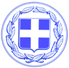                       Κως, 17 Μαΐου 2016ΔΕΛΤΙΟ ΤΥΠΟΥΘΕΜΑ : ‘’Ο Δήμαρχος Κω κοντά στους πολίτες της Κεφάλου. Τρία σημαντικά έργα για την                  Κέφαλο σε εξέλιξη’’Στην Κέφαλο βρέθηκε ο Δήμαρχος Κω κ.Γιώργος Κυρίτσης στα πλαίσια των τακτικών και συνεχών επισκέψεων του στις κοινότητες και στα χωριά.Ο Δήμαρχος δέχθηκε πολίτες, κατέγραψε τις παρατηρήσεις αλλά και τις προτάσεις τους και απάντησε τα ερωτήματά τους.Παράλληλα επισκέφθηκε και επέβλεψε την εξέλιξη τριών σημαντικών έργων για την Κέφαλο.Το έργο της ανάπλασης του λιμανιού στην Κέφαλο ξεκίνησε ξανά. Είναι ένα έργο πνοής για την περιοχή, που γίνεται μετά από προγραμματική σύμβαση του Λιμενικού Ταμείου με το Δήμο Κω.Το έργο της ανάπλασης της Πλατείας Τσιγκούρας που η έναρξη και η μελέτη είχε γίνει από τον πρώην Δήμαρχο κ.Μπίλλη. Η νέα δημοτική αρχή επιτάχυνε τις εργασίες και το έργο ανάπλασης και αναβάθμισης μιας μεγάλης περιοχής του οικισμού θα έχει ολοκληρωθεί και θα παραδοθεί στο τέλος Οκτωβρίου.Τα έργα αποκατάστασης των ζημιών στον παραλιακό δρόμο Καμαρίου-Κεφάλου. Ο Δήμος Κω, αμέσως μετά την καταστροφή στο τοιχίο και στο δρόμο από τη θεομηνία, προχώρησε άμεσα στην εκπόνηση της σχετικής μελέτης και ήδη οι εργασίες αποκατάστασης ολοκληρώνονται.Όπως επισήμανε ο Δήμαρχος Κω Γιώργος Κυρίτσης ‘’ η Κως αλλάζει και προχωράει μπροστά με έργα. Αυτό δεν είναι απλά ένα μήνυμα, είναι καθημερινή πράξη.Η Κέφαλος βγαίνει από την πορεία φθοράς και παρακμής, το Τοπικό Συμβούλιο είχε καθοριστική συμμετοχή στον προγραμματισμό και στην υλοποίηση αυτών των έργων.Οι πολίτες βλέπουν να γίνονται έργα, παρά τις μεγάλες δυσκολίες που αντιμετωπίζουμε ως χώρα και ως δήμος. Και ακόμα είμαστε στην αρχή…’’